ПРОЕКТ 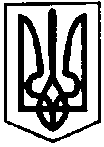 ПЕРВОЗВАНІВСЬКА СІЛЬСЬКА РАДАКРОПИВНИЦЬКОГО РАЙОНУ КІРОВОГРАДСЬКОЇ ОБЛАСТІ___________ СЕСІЯ ВОСЬМОГО СКЛИКАННЯРІШЕННЯвід  «__» _____ 2023 року                                                                                     № с. ПервозванівкаПро затвердження розпорядження сільського голови з основної діяльності видане у міжсесійний періодВідповідно до ст. 26, ст. 42 Закону України  «Про місцеве самоврядування в Україні», заслухавши та обговоривши розпорядження сільського голови прийнятих в міжсесійний період, сільська радаВИРІШИЛА:1. Затвердити розпорядження сільського голови з основної діяльності видане в міжсесійний період, а саме:Розпорядження сільського голови від 14.06.2023 року № 252-р «Про затвердження кошторисної частини проектної документації за проектом «Зовнішнє електропостачання адміністративної будівлі по вул.. Гагаріна, буд. 1 в с. Первозванівка Кропивницького району».Контроль за виконанням даного рішення покласти на постійну комісію з питань бюджету, фінансів, соціально-економічного розвитку, інвестиційної політики, законності, діяльності ради, депутатської етики, регуляторної політики, регламенту, регулювання земельних відносин, містобудування, комунальної власності, промисловості, будівництва, транспорту, енергетики, зв’язку, сфери послуг та житлово-комунального господарства.Сільський голова                                                                       Прасковія МУДРАК